Министерство финансов Российской Федерации сообщает, что приказ Министерства финансов Российской Федерации от 27 марта 2023 г. № 32н 
"О признании утратившими силу приказа Министерства финансов Российской Федерации от 8 июня 2021 г. № 75н "Об утверждении кодов (перечней кодов) бюджетной классификации Российской Федерации на 2022 год (на 2022 год и на плановый период 2023 и 2024 годов)" и внесенных в него изменений" 
(далее - Приказ № 32н) зарегистрирован Министерством юстиции Российской Федерации 24 апреля 2023 г., регистрационный № 73124.Электронная версия Приказа № 32н размещена на официальном сайте Министерства финансов Российской Федерации (https://minfin.gov.ru/) 
в рубрике "Бюджет", подрубрике "Бюджетная классификация Российской Федерации", разделе "Нормативные правовые акты и методические рекомендации".											          А.М. Лавров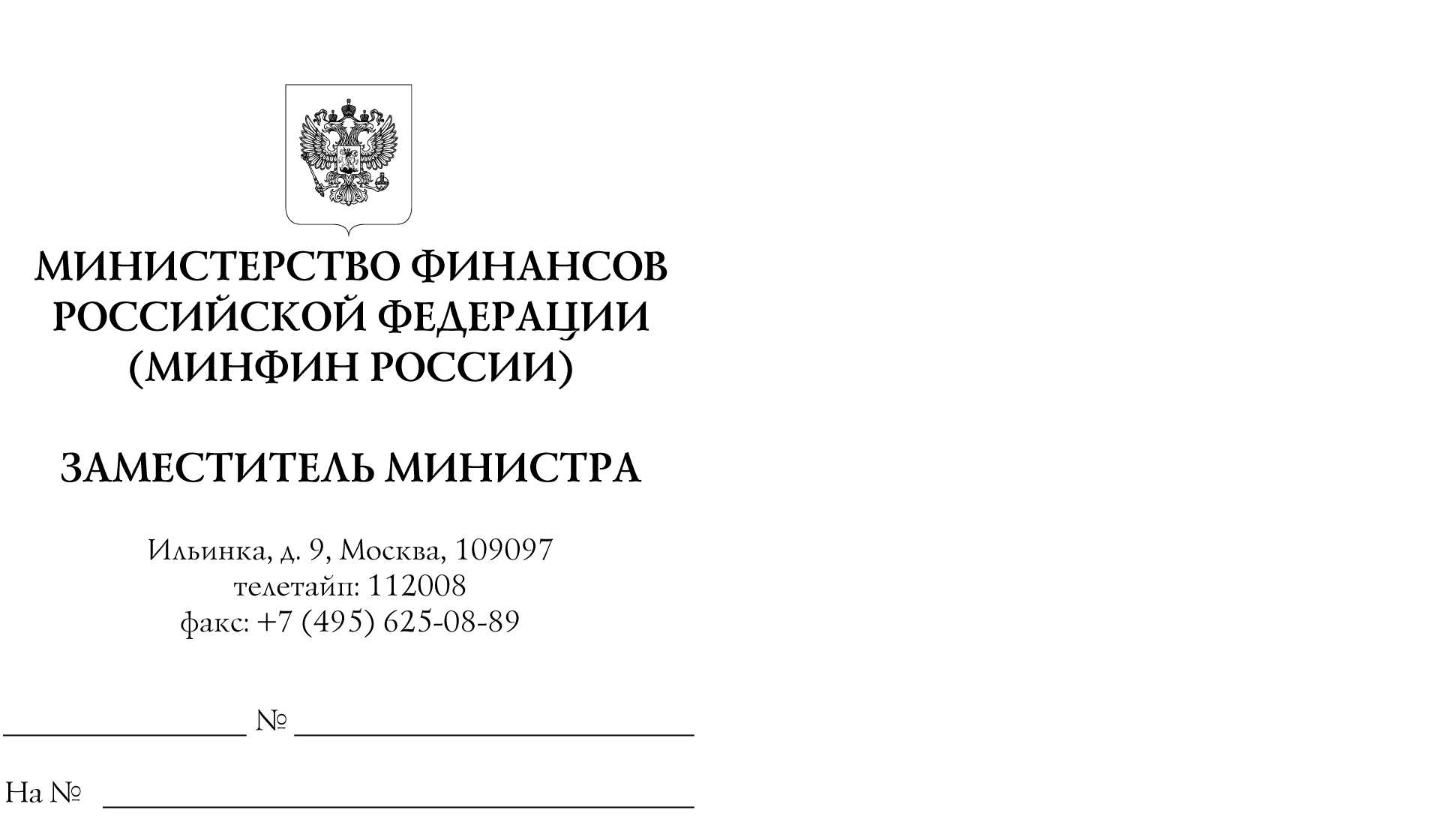 Главные распорядители средств федерального бюджетаОрганы управления государственными внебюджетными фондами Российской ФедерацииФинансовые органы субъектов Российской Федерации